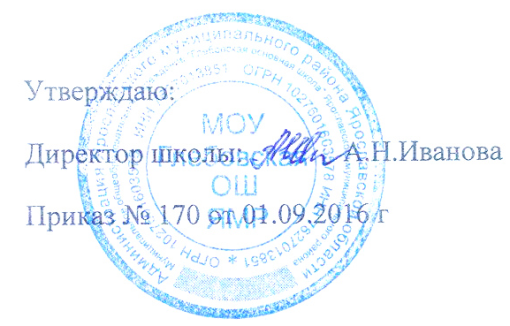 Положениео постановке на внутришкольный контроль и снятиис внутришкольного контроля учащихся и семей  в МОУ Глебовской ОШ ЯМР1. Общие положения1.1. Настоящее положение разработано в соответствии с Конституцией РФ, Федеральным законом от 24 июня 1999 г. N 120-ФЗ "Об основах системы профилактики безнадзорности и правонарушений несовершеннолетних", Федеральным законом от 29.12.2013 № 273-ФЗ "Об образовании в Российской Федерации", постановлением Правительства Ярославской области от 12.09.2012 № 865-п «О Порядке межведомственного взаимодействия по сопровождению семей с детьми, нуждающихся в государственной поддержке», Семейным кодексом РФ, муниципальными нормативно-правовыми актами, Уставом МОУ  Глебовской ОШ ЯМР.1.2. Настоящее положение регламентирует порядок постановки на внутришкольный контроль и снятия с контроля учащихся и их семей.1.3. В положении применятся следующие понятия:- несовершеннолетний - лицо, не достигшее возраста восемнадцати лет;- безнадзорный - несовершеннолетний, контроль за поведением которого отсутствует, вследствие неисполнения или ненадлежащего исполнения обязанностей по его воспитанию, обучению и (или) содержанию со стороны родителей или иных законных представителей либо должностных лиц;- беспризорный - безнадзорный, не имеющий места жительства и (или) места пребывания;- несовершеннолетний, находящийся в социально опасном положении, - лицо, которое вследствие безнадзорности или беспризорности находится в обстановке, представляющей опасность для его жизни или здоровья, либо не отвечающей требованиям к его воспитанию или содержанию, либо совершает правонарушение или антиобщественные действия;- антиобщественные действия - действия несовершеннолетнего, выражающиеся в систематическом употреблении наркотических средств, психотропных и (или) одурманивающих веществ, алкогольной и спиртосодержащей продукции, пива и напитков, изготавливаемых на его основе, занятии проституцией, бродяжничеством или попрошайничеством, а также иные действия, нарушающие права и законные интересы других лиц;- семья, находящаяся в социально опасном положении, семья, имеющая детей, находящихся в социально опасном положении, а также семья, где родители или иные законные представители несовершеннолетних не исполняют своих обязанностей по их воспитанию, обучению и (или) содержанию, и (или) отрицательно влияют на их поведение, либо жестоко обращаются с ними;- индивидуальная профилактическая работа - деятельность по своевременному выявлению несовершеннолетних и семей, находящихся в социально опасном положении, а также по их социально-педагогической реабилитации и (или) предупреждению совершения ими правонарушений и антиобщественных действий;- профилактика безнадзорности и правонарушений несовершеннолетних - система социальных, правовых, педагогических и иных мер, направленных на выявление и устранение причин и условий, способствующих безнадзорности, беспризорности, правонарушениям и антиобщественным действиям несовершеннолетних, осуществляемых в совокупности с индивидуальной профилактической работой с несовершеннолетними и семьями, находящимися в социально опасном положении;- контроль в школе учащихся и семей, находящихся в социально опасном положении (далее – внутришкольный контроль) – система индивидуальных профилактических мероприятий, осуществляемых школой в отношении учащихся и семей, находящихся в социально опасном положении, которая направлена на:предупреждение безнадзорности, правонарушений и других негативных проявлений в среде учащихся;выявление и устранение причин и условий, способствующих безнадзорности и правонарушениям учащихся;социально-педагогическую реабилитацию учащихся и семей, находящихся в социально опасном положении.2. Основные цели и задачи:2.1. Внутришкольный контроль ведется с целью ранней профилактики школьной дезадаптации, девиантного поведения учащихся, а также оказания психолого-педагогической и социальной помощи учащимся и (или) семьям, находящимся в социально опасном положении, предупреждения совершения несовершеннолетними правонарушений и антиобщественных действий.2.2. Основные задачи:- предупреждение безнадзорности, беспризорности, правонарушений и антиобщественных действий несовершеннолетних;- обеспечение защиты их прав и законных интересов несовершеннолетних;- своевременное выявление детей и семей, находящихся в социально опасном положении или группе риска по социальному сиротству.3. Организация деятельности по постановке на внутришкольный контроль или снятию с контроля3.1.Решение о постановке на внутришкольный контроль или снятии с контроля принимается на заседании школьного Совета по профилактике или безнадзорности (далее - Совете). Родители учащегося и учащийся приглашаются на заседание уведомлением.3.2. Постановка или снятие с внутришкольного контроля осуществляется по представлению Совета по профилактике.3.3. Основаниями проведения индивидуальной профилактической работы в отношении несовершеннолетних, их родителей или иных законных представителей являются обстоятельства, предусмотренные ст 5 Федерального закона от 24.06.1999 № 120-ФЗ "Об основах системы профилактики безнадзорности и правонарушений несовершеннолетних, если они зафиксированы в следующих документах:1) заявление несовершеннолетнего либо его родителей или иных законных представителей об оказании им помощи по вопросам, входящим в компетенцию органов и учреждений системы профилактики безнадзорности и правонарушений несовершеннолетних;2) приговор, определение или постановление суда;3) постановление комиссии по делам несовершеннолетних и защите их прав, прокурора, руководителя следственного органа, следователя, органа дознания или начальника органа внутренних дел;4) документы, определенные настоящим Федеральным законом как основания помещения несовершеннолетних в учреждения системы профилактики безнадзорности и правонарушений несовершеннолетних;5) заключение, утвержденное руководителем органа или учреждения системы профилактики безнадзорности и правонарушений несовершеннолетних, по результатам проведенной проверки жалоб, заявлений или других сообщений.3.4. Для снятия несовершеннолетнего и (или) семьи с внутришкольного контроля классным руководителем в Совет по профилактике представляется информация о выполнении плана индивидуальной профилактической работы с несовершеннолетним и его родителями (законными представителями) с обязательными результатами работы и предложениями по дальнейшему сопровождению.3.5. На заседании Совета по профилактике обсуждается и утверждается план индивидуальной профилактической работы с несовершеннолетним и его родителями, определяются сроки выполнения намеченных мероприятий и ответственные лица.3.6. Классный руководитель доводит до сведения родителей (законных представителей), если они не присутствовали на заседании по уважительным причинам, официальным уведомлением с указанием даты и номера протокола заседания и причины постановки или снятия с контроля.3.7. Заместитель директора по воспитательной работе ежеквартально проводит сверку списков учащихся и семей, состоящих на внутришкольном контроле и на учете в территориальной ТКДН и ЗП  и ОДН ОМВД.4. Основания для постановки на внутришкольный контроль.4.1 МОУ Глебовская  ОШ ЯМР и учреждения системы профилактики безнадзорности и правонарушений несовершеннолетних проводят индивидуальную профилактическую работу в отношении несовершеннолетних:1) безнадзорных или беспризорных;2) занимающихся бродяжничеством или попрошайничеством;3) содержащихся в социально - реабилитационных центрах для несовершеннолетних, социальных приютах, центрах помощи детям, оставшимся без попечения родителей, специальных учебно-воспитательных и других учреждениях для несовершеннолетних, нуждающихся в социальной помощи и (или) реабилитации;4) употребляющих наркотические средства или психотропные вещества без назначения врача либо употребляющих одурманивающие вещества, алкогольную и спиртосодержащую продукцию;5) совершивших правонарушение, повлекшее применение меры административного взыскания;6) совершивших правонарушение до достижения возраста, с которого наступает административная ответственность;7) освобожденных от уголовной ответственности вследствие акта об амнистии или в связи с изменением обстановки, а также в случаях, когда признано, что исправление несовершеннолетнего может быть достигнуто путем применения принудительных мер воспитательного воздействия;8) совершивших общественно опасное деяние и не подлежащих уголовной ответственности в связи с недостижением возраста, с которого наступает уголовная ответственность, или вследствие отставания в психическом развитии, не связанного с психическим расстройством;9) обвиняемых или подозреваемых в совершении преступлений, в отношении которых избраны меры пресечения, предусмотренные Уголовно-процессуальным кодексом Российской Федерации;9.1) отбывающих наказание в виде лишения свободы в воспитательных колониях;10) условно-досрочно освобожденных от отбывания наказания, освобожденных от наказания вследствие акта об амнистии или в связи с помилованием;11) которым предоставлена отсрочка отбывания наказания или отсрочка исполнения приговора;12) освобожденных из учреждений уголовно-исполнительной системы, вернувшихся из специальных учебно-воспитательных учреждений закрытого типа, если они в период пребывания в указанных учреждениях допускали нарушения режима, совершали противоправные деяния и (или) после освобождения (выпуска) находятся в социально опасном положении и (или) нуждаются в социальной помощи и (или) реабилитации;13) осужденных за совершение преступления небольшой или средней тяжести и освобожденных судом от наказания с применением принудительных мер воспитательного воздействия;14) осужденных условно, осужденных к обязательным работам, исправительным работам или иным мерам наказания, не связанным с лишением свободы.15) Индивидуальная профилактическая работа с лицами, которые не указаны в пунктах 1 и 2 ст 5 Федерального закона от 24.06.1999 № 120-ФЗ "Об основах системы профилактики безнадзорности и правонарушений несовершеннолетних", может проводиться с согласия директора МОУ Глебовской ОШ ЯМР в случае необходимости предупреждения правонарушений либо для оказания социальной помощи и (или) реабилитации несовершеннолетних с согласия руководителя органа или учреждения системы профилактики безнадзорности и правонарушений несовершеннолетних.4.2. Основания для постановки на внутришкольный контроль семьи:4.2.1. родители (законные представители) не исполняют обязанностей по воспитанию, обучению и (или) содержанию своих детей;4.2.2. родители (законные представители) злоупотребляют наркотиками и (или) спиртными напитками, отрицательно влияют на поведение несовершеннолетних, вовлекают их в противоправные действия (преступления, бродяжничество, попрошайничество, проституцию, распространение и употребление и наркотиков, спиртных напитков и т.д.);4.2.3. родители (законные представители) допускают в отношении своих детей жестокое обращение;4.2.4. родители (законные представители) имеют детей, находящихся в социально опасном положении и состоящих на контроле в школе или на учете в территориальной ТКДН и ЗП и ОДН.4.3. Постановка на внутришкольный контроль учащихся и семей осуществляется на основании решения Совета по профилактике, утвержденного приказом директора школы.4.4. Разработка плана индивидуальной профилактической работы поручается классному руководителю.5. Основания для снятия с внутришкольного контроля5.1. Основаниями для снятия учащегося или семьи с внутришкольного контроля являются:5.1.1. позитивные изменения указанных в настоящем положении обстоятельств жизни учащегося, сохраняющиеся длительное время (минимум 2 месяца);5.1.2. данные о снятии несовершеннолетнего, его родителей (законных представителей) с учета в территориальной ТКДН и ЗП и ОДН.5.2. С внутришкольного контроля снимаются учащиеся, окончившие школу или сменившие место жительства и перешедшие в другое образовательное учреждение, а также по другим объективным причинам.6. Сроки проведения индивидуальной профилактической работы6.1. Индивидуальная профилактическая работа в отношении несовершеннолетнего, или семей проводится в сроки, необходимые для оказания социальной и иной помощи, или до устранения причин и условий, способствовавших безнадзорности, беспризорности, правонарушениям или антиобщественным действиям несовершеннолетнего, или наступления других обстоятельств, предусмотренных законодательством Российской Федерации.6.2. Советом по профилактике совместно с классным руководителем разрабатывается план профилактической работы с данным несовершеннолетним.6.3. На учащегося заводится учетная карточка. Учетная карточка ведется социальным педагогом с привлечением по необходимости других педагогов, в чьи обязанности входит работа с данной категорией несовершеннолетних.6.4. Классный руководитель проводит профилактическую работу согласно разработанному совместно с советом по профилактике плану, результаты работы заносит в индивидуальный план профилактической работы для фиксации работы с данным несовершеннолетним или семьей.6.5. Классный руководитель по итогам каждого триместра и завершении учебного года проводит анализ профилактической работы с несовершеннолетними, стоящими на внутришкольном контроле.6.6. Классный руководитель осуществляет ежедневный контроль учебной и внеучебной деятельности ученика.6.7. О результатах контроля классный руководитель информирует родителей (законных представителей) несовершеннолетнего.6.8. Отсутствие несовершеннолетнего, стоящего на внутришкольном контроле, на занятиях без уважительной причины фиксируется классным руководителем, о чем в этот же день извещаются родители учащегося и социальный педагог.6.9. Систематические пропуски занятий, плохая подготовка к ним являются основанием для вызова учащегося с родителями на Совет по профилактике, где рассматриваются вопросы:невыполнения родителями (законными представителями) обязанностей по обучению и воспитанию несовершеннолетнего;уклонения несовершеннолетнего от обучения (прогулы, невыполнение домашних заданий, отказ от работы на уроках).6.10. Совет по профилактике имеет право ходатайствовать перед администрацией:о вынесении выговора учащемуся;о составлении индивидуального графика дополнительных учебных занятий для учащегося в течение учебного периода;о составлении индивидуального графика дополнительных учебных занятий для учащегося во время каникул;об установлении срока сдачи задолженностей по предметам и осуществлении контроля их выполнения;о перенесении срока окончания учебного триместра (учебного года) для несовершеннолетнего, находившегося на длительном лечении или находящегося в социально опасном положении; а также ходатайствовать перед психолого-медико-педагогической комиссией о необходимости обследования учащегося с целью составления на него индивидуального учебного плана и плана психолого-медико-педагогического сопровождения.6.11. При отказе родителей (законных представителей) учащегося, стоящего на внутришкольном контроле, от помощи, предлагаемой школой, невыполнении ими рекомендаций, сделанных учителями-предметниками, Совет по профилактике выносит решение об обращении с ходатайством в территориальную КДН и ОДН:о проведении профилактической работы с несовершеннолетними, употребляющими спиртные напитки, наркотические вещества, психотропные вещества, привлекавшимися к административной ответственности, вернувшимися из специальных учебно-воспитательных или лечебно-воспитательных учреждений закрытого типа;о рассмотрении материала в отношении несовершеннолетнего, совершившего деяние, за которое установлена административная ответственность;об оказании помощи в организации летнего отдыха несовершеннолетнего, стоящего на профилактическом учете;о рассмотрении материала в отношении родителей (законных представителей), не выполняющих свои обязанности по содержанию, воспитанию или обучению несовершеннолетнего;об административных мерах воздействия на несовершеннолетнего и его родителей, уклоняющихся от выполнения Федерального закона «Об образовании в Российской Федерации»;о постановке учащегося на учет в территориальную КДН и ОДН.6.12. Для рассмотрения вопроса на заседании территориальной КДН и ОДН социальный педагог организуют сбор следующих документов:ходатайство;характеристика несовершеннолетнего;выписка из протокола заседания Совета по профилактике;копии актов посещения семьи;общая справка о проведенной профилактической работе с несовершеннолетним и его семьей, при этом допускается объединение характеристики со справкой о профилактической работе в один документ.6.13. На заседании Совета по профилактике по вопросу снятия с внутришкольного профилактического контроля несовершеннолетнего уведомлением приглашаются его родители (законные представители). Родители (законные представители) под подпись знакомятся с решением Совета о снятии несовершеннолетнего с контроля.6.14. По решению членов Совета по профилактике родителям (законным представителям) может быть объявлена благодарность за своевременную поддержку и помощь педагогическому коллективу выработке совместных действий, необходимых для помощи несовершеннолетнему в преодолении им возникших трудностей.6.15. Приказом директора школы утверждается решение о снятии с учета и при необходимости отмечается результативная работа самого несовершеннолетнего, его родителей (законных представителей), учителей-предметников, классного руководителя, педагога-психолога.7. Права лиц, состоящих на учете в образовательной организации:7.1.Несовершеннолетним, их родителям или иным законным представителям, в отношении которых проводится индивидуальная профилактическая работа, обеспечиваются права и свободы, гарантированные Конституцией Российской Федерации, Конвенцией ООН о правах ребенка, международными договорами Российской Федерации, законами РФ «Об основах системы профилактики безнадзорности и правонарушений несовершеннолетних», «Об образовании в РФ», иными нормативными правовыми актами. 8.Ответственность за работу с несовершеннолетними, состоящими на учете в образовательной организации:8.1.Ответственность за  работу с несовершеннолетними, состоящими на учете в  организации, оформление соответствующей документации, а также за взаимодействие с другими органами и учреждениями системы профилактики безнадзорности и правонарушений несовершеннолетних возлагается на социального педагога и классного руководителя.Приложение 1ПРЕДСТАВЛЕНИЕНА ПОСТАНОВКУ НА ВНУТРИШКОЛЬНЫЙ КОНТРОЛЬФамилия: ____________имя_________________отчество__________________________ Обучающегося ______ класса            ___________________года рожденияПричина постановки на учет______________________________________________________________________________________________________________________________________________________________________________________считаем необходимым  обучающегося____________________________________ поставить на внутришкольный учет обучающихся,  находящихся в социально опасном положении.Заместитель директора по воспитательной работе__________________________________ Классный руководитель  ___________________________«___» «____________» 20     годПриложение 2КРАТКАЯ ХАРАКТЕРИСТИКА УЧАЩЕГОСЯ___________________________________________________ Уровень обученности______________________________________________________Поведение в школе________________________________________________________ Сведения о причинах постановки на внутришкольный учет_____________________________________________________________________________________________________________________________________________________ Круг общения, характер взаимоотношений в семье, со сверстниками, взрослыми______________________________________________________________________________________________________________________________________________________________________________________________________________________________дополнительное образование (кружки)____________________________________________ Вредные привычки____________________________________________________________ Интересы, увлечения и др. __________________________________________________________________________________________________________________________________________________________Заместитель директора по воспитательной  работе__________________________________Классный руководитель ________________________________________________________Приложение 3«СОГЛАСОВАНО»                                                           Заместитель директора по ВР                                                                  ___________ « ____» « _________» 20 _____ г.ПЛАНИНДИВИДУАЛЬНОЙ ПРОФИЛАКТИЧЕСКОЙ РАБОТЫПриложение к плану индивидуальной профилактической работыКарта личностиучащегося (йся)______ класса ________________________________________ школы,требующего (щей) повышенного педагогического внимания1.Ф.И.О., дата рождения ______________________________________________________________2.Физическое состояние: хорошее, удовлетворительное, неудовлетворительное.3. Наличие физических недостатков, хронических заболеваний:__________________________4.Характеристика свойств личности4.1.Уровень самооценки: адекватный, завышенный, заниженный.4.2.Уровень агрессивности: низкий, средний, высокий.4.3. Уровень тревожности: низкий, средний, высокий.4.4.Признаки повышенной тревожности: отсутствуют, повышенная утомляемость, пониженная работоспособность, подавленное настроение, повышенная возбудимость, вспышки гнева, агрессивность по отношению к учителям, к сверстникам, отказ от контактов, отказ от общих дел, склонность к разрушительным действиям, садизм, другие признаки.4.5.Патологические влечения:-курение: не курит, курит эпизодически, систематически,-употребление спиртных напитков: не употребляет, употребляет эпизодически, систематически,-употребление токсико-наркотических веществ: не употребляет, употребляет эпизодически, систематически.5.Особенности психики5.1.Уровень памяти: низкий, средний, высокий.5.2.Уровень внимания: низкий, средний, высокий.5.3.Быстрота восприятия: высокая, средняя, слабая.5.4.Эмоциональная устойчивость: хорошая (сдержанность), средняя, плохая (несдержанность).5.5.Темперамент. Черты какого типа темперамента преобладают: холерического, сангвинистического, флегматического, меланхолического.6.Личностные особенности7.Социализация7.1.Ориентирован в окружающем мире: информирован, осведомлен, практичен.7.2.Заинтересованность в происходящем: разносторонность интересов, эгоистичность, пассивность, безразличие, асоциальность взглядов и поведения, склонность к суициду.7.3.Взаимоотношения с одноклассниками: деловые, ровные, дружеские, теплые, претендует на лидерство, конфликтные, ни с кем не общается.7.4.Взаимоотношения с родителями: выполняет все распоряжения, выполняет распоряжения под нажимом, выполняет не все распоряжения, открыто отрицает авторитет родителей.7.5.Манера и стиль общения с окружающими: -доминантный стиль: уверен в себе, стремится навязать свое мнение, легко перебивает, но не дает перебить себя, нелегко признает свою правоту,- недоминантный стиль: застенчив, уступчив, легко признает себя неправым, нуждается в поощрении при разговоре,- экстраверт: постоянно направлен на общение, легко входит в контакт, любопытен, открыт, полон внимания к окружающим,- интроверт: не склонен к контактам, замкнут, предпочитает общению деятельность, в разговоре немногословен.7.6.Отношение к общественному мнению:активно-положительное: понимает критику, согласен с ней, недостатки стремится исправлять пассивно-положительное: понимает критику, согласен с ней, но недостатки не исправляет безразличное: не реагирует на критику, не меняет поведения. 7.7.Общественная активность: активен, пассивен, безразличен, уклоняется.8.Интересы8.1. Проявляет  интерес к деятельности: физической, умственной, технической, организаторской, художественной, спортивной, не проявляет интереса.8.2.Как предпочитает проводить досуг: работа с техникой, увлечение компьютером, компьютерными играми, музыкой, спортом, бесцельное проведение свободного времени.8.3.Проявление устойчивого интереса к какому-либо виду деятельности (занимается в кружках, секциях, клубах и т.д.)_______________________9.Особенности учебной деятельности9.1.Интеллектуальные способности: высокие, средние, низкие.9.2.3аинтересованность в учебе: заинтересован, безразличен, не заинтересован.9.3. Уровень успеваемости: высокий, достаточный, средний, удовлетворительный, низкий.9.4.Посещаемость занятий: а)нет пропусков занятий без уважительных причин,  б) есть пропуски отдельных уроков (дней) без уважительных причин: иногда, часто, постоянно, уклоняется от учебы.10.Особенности поведения10.1.Поведение в школе: а)нет нарушений дисциплины, б) нарушает дисциплину: иногда, часто, постоянно, в} не работает на уроках, г) отказ от требований.10.2.Отношение к своим проступкам: равнодушен, переживает, оправдывает, осуждает.10.3.Как относится к педагогическим воздействиям: с ожесточением, равнодушно, понимает и старается выполнить требования.10.4.Особые нарушения в поведении: наличие вредных привычек, сквернословие, драки, избиение младших и слабых, жестокое отношение к животным, проявление садистских наклонностей, воровство, вымогательство у младших и слабых, грубые нарушения общественного порядка.11.Причины отклонения в поведении:11.1.Отклолнения от нормы в состоянии здоровья: нарушения в физическом и психическом здоровье, несоответствие физическому развитию, отставание в росте, акцентуации характера, неврозы, дефекты памяти, мышления.11.2.Нарушения в сфере межличностных взаимоотношений: а) непопулярен, непринят, пренебрегаем, изолирован в классном коллективе; б)примыкающий ценой жертв, потерь, помыкаемый, отвергаемый в группе свободного общения; в) конфликтен, отчужден, бесконтролен, выталкиваемый из семьи.11.З.Ошибки педагогов: превышение педагогической власти; лишение ребенка индивидуальных стимулов; наказания,  связанные с унижением личности ученика;  противоречивость предъявляемых требований; поверхностное знание особенностей школьника; конфликтные отношения между педагогами и родителями ребенка или педагогом и ребенком; д) другое_____________________________________________________________11.4.Ошибки семейного воспитания: а) «заласканое детство», «задавленое детство», «загубленное детство», «одинокое детство», «равнодушное детство»; б)отсутствие элементарных психолого-педагогических знаний, перекладывание забот о воспитании на школу; в) отстранение подростка от физического труда; г) конфликты в семье ; д) другое___________________11.5.Социальные причины: противоречия в обществе, в микросоциуме.11.6.Психотравмирующие ситуации________________________________12.Состоит ли на внутришкольном профилактическом учете_________на учете в ОДН, КДН___________________________________________Дата заполнения карты: « _ » ____________20 _ г.                              Кл. руководитель              Приложение 4Исход. № от___________20___г.УВЕДОМЛЕНИЕУважаемые ____________________________________________________________________(Ф.И.О. родителей)Администрация школы приглашает Вас  "____"___________________20___ г. в_________на заседание Совета по профилактике по вопросу постановки вашего сына (дочери) _____________________________________________________ ученик(ца) ________класса(Ф.И. ученика)на внутришкольный контроль.__________________________________________________________________________ Линия отрываС уведомлением о приглашении на заседание педсовета ознакомлены________________________________/______________________________________/(подпись)                                          (число, месяц, год)Примечание:Уважаемые родители! Ознакомившись с уведомлением и подписавшись, необходимо нижнюю часть (после линии отрыва) передать в школу классному руководителю.Уведомление отдается классному руководителю для передачи его родителям (законным представителям) несовершеннолетнего. В случае неявки родителей на заседание педагогического совета вопрос рассматривается в вашем отсутствии. Приложение 5Карточка индивидуального изучения подростка(при постановке на внутришкольный контроль)Постановка________________________Снятие_____________________________________Повторная_________________________Снятие_____________________________________ Ф.И.О._________________________________________________________________Школа, класс ___________________________________________________________ Домашний адрес и телефон________________________________________________ Место фактического проживания __________________________________________Оставлен ли на второй год_________________________________________________С какого времени учится в данной школе____________________________________Сведения о родителях (Ф.И.О., год рождения, где и кем работает):                                                                                                             Мать___________________________________________________________________Отец___________________________________________________________________Опекун _________________________________________________________________ Социальный статус семьи _________________________________________________ _______________________________________________________________________ Черты характера подростка, явные и скрытые слабости _______________________________________________________________________Интересы и увлечения, склонности подростка _______________________________________________________________________Характеристика домашних условий ( состав семьи, отношение родителей к воспитанию, к школе, условия для занятий) __________________________________ _____________________________________________________________________________________________________________________________________________________________________________________________________________________Отношение к учебе, посещаемость занятий  _______________________________________________________________________Участие в общественной жизни класса______________________________________Участие в кружках, клубах, секциях_________________________________________Участие в общественно полезном труде_____________________________________С кем дружит (в школе, по месту жительства) ______________________________________________________________________________________________________________________________________________Кого считает авторитетом и почему _______________________________________________________________________Характерные отношения с товарищами (подчеркнуть): равенство, зависимость, руководящее положение.Состоит ли на учете в КДН и за что_________________________________________Обсуждался ли на комиссии по делам несовершеннолетних и защите их прав _______________________________________________________________________Место и время совершения проступка_______________________________________Мера наказания__________________________________________________________Планируемые основные направления работы с подростком ______________________________________________________________________________________________________________________________________________Успеваемость в текущем году______________________________________________Приложение 6ПРЕДСТАВЛЕНИЕ   НА СНЯТИЕ С ВНУТРИШКОЛЬНОГО КОНТРОЛЯФамилия______________________ имя ___________________отчество ________________учащегося______ класса ___________________ года рождениясостоящего на внутришкольном контроле __________________________________________________________________________________________________________________(дата постановки, основание, причины)В ходе проведения воспитательно-профилактических мероприятий:_________________________________________________________________________с учетом мнения _______________________________________________________________(ПДН ОВД, КДН, органов социальной защиты, опеки и попечительства)считаем необходимымучающегося__________________________________________________________________   ________ класса с внутришкольного контроля снять.Заместитель директора по воспитательной  работе __________________________________Классный руководитель (социальный педагог)___________________________«_____» « _____________» 20   год.Положительные:Отрицательные:Активность, аккуратность, доброта, дружелюбие, добросовестность, дисциплинированность, жизнерадостность, инициативность, настойчивость, невозмутимость, общительность, организованность, отзывчивость, откровенность, ответственность, правдивость, послушание, подвижность, работоспособность, справедливость, скромность, самостоятельность, сосредоточенность, спокойствие, трудолюбие, упорство, уверенность, уступчивость, уравновешенность, целеустремленность, энергичностьАгрессивность, безволие, безразличие, безответственность, безынициативность, боязливость, вялость, грубость, дерзость, жадность, жестокость, зависть, замкнутость, импульсивность, леность, лживость, лицемерие, неаккуратность, нескромность, непослушание, неорганизованность, несамостоятельность, неуравновешенность, неуправляемость, недобросовестность, несправедливость, недисциплинированность, неуступчивость, невыдержанность, озлобленность, подавленность, рассеянность, скрытность, слабоволие, страхи, трусость, угнетенность, угрюмость, упрямство, черствость